Request Information PCARD ELIGIBLE	   Questions contact Patrick J. Kelly, Director of Purchasing Telephone:  304-336-8510 Purchase RequisitionWEST LIBERTY UNIVERSITY 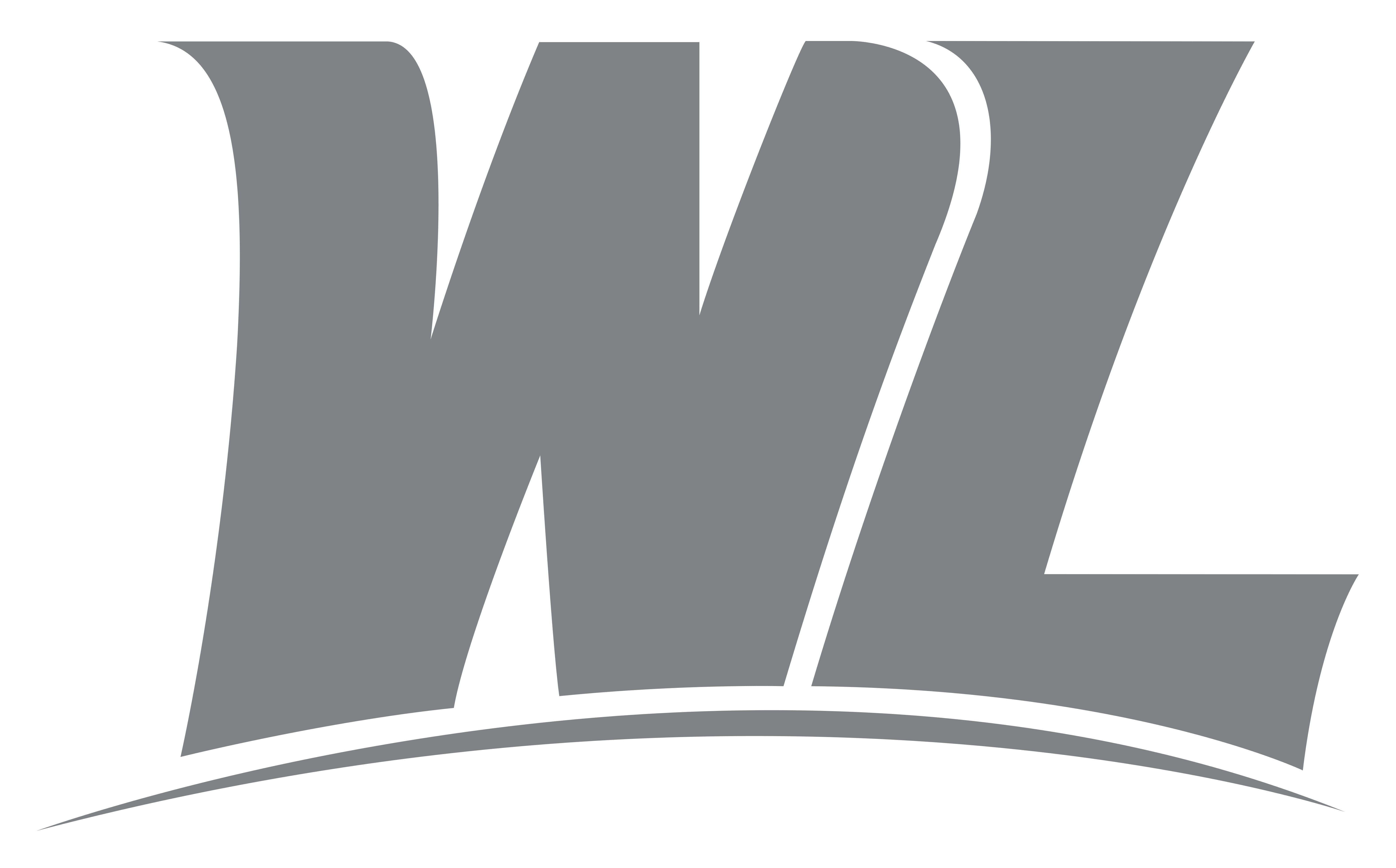 West Liberty, WV  26074Vendor Details: WLU Department Details: Ship To: CUB #Phone:Fund Org Line Amount TOTAL: $ TOTAL: Budget Manager Approval Date Budget Manager Approval Date Budget Manager Approval Date Purchasing Approval Date Purchasing Approval Date 